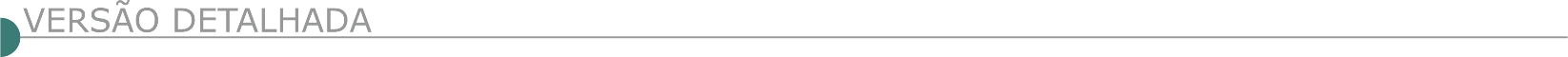 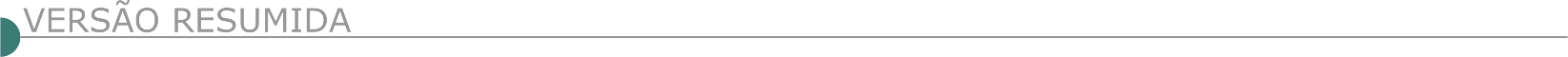  SERVIÇO NACIONAL DE APRENDIZAGEM INDUSTRIAL - DEPARTAMENTO REGIONAL DE MINAS GERAIS - AVISO DE LICITAÇÃO PREGÃO ELETRÔNICO SENAI Nº 29/2020 0133.2020.COPERLI.PE.0048.SISTEMA FIEMG Objeto: Contratação de empresa especializada para prestação dos serviços contínuos de coleta, transporte e destinação de resíduos classe II, por meio de caçambas, exclusivamente conforme demanda, em atendimento à Unidade do SENAI, denominada "Centro de Inovação e Tecnologia SENAI", localizado na Av. José Cândido da Silveira, n.º 2.000 - Bairro Horto Florestal, CEP 31035- 536, em Belo Horizonte - MG. Prazo para acolhimento das propostas: até às 10h00min do dia 20/08/2020. Início da sessão de disputa (lances): às 11h00min do dia 20/08/2020. Edital disponível pela internet, no endereço https://compras.fiemg.com.br/.  PREFEITURA MUNICIPAL DE ALTO JEQUITIBÁ – MG - PREGÃO PRESENCIAL Nº 31/2020A Prefeitura Municipal de Alto Jequitibá/MG, torna público que no dia 20/08/2020, às 10h00min, estará realizando Processo Licitatório nº 123/2020 - Pregão Presencial nº 031/2020, cujo objeto é o Registro de Preço visando a futura prestação de serviços de máquinas pesadas visando atender as necessidades da Secretaria Municipal de Obras. O Edital na íntegra está disponível no site: www.altojequitiba.mg.gov.br. Mais informações no tel.: (33) 3343-1268. PREFEITURA MUNICIPAL DE BARÃO DE COCAIS / MG - RDC Nº 5/2020 Nº PROCESSO: 0123/2020Regime Diferenciado de Contratação - RDC Nº 005/2020, presencial, do tipo menor preço por global, sob regime de empreitada por preço unitário, visando à contratação de empresa especializada para executar a construção de travessia elevadas em via asfáltica e em via de calçamento intertravado em pontos definidos, no município de Barão de Cocais, em atendimento à Secretaria Municipal de Fiscalização. Protocolo dos envelopes de Proposta de Preços: até 08h30min do dia 01/09/2020, na Sala de Auditório da Universidade Aberta do Brasil - UAB, situada na Avenida 1, Rua 4, nº 262, Bairro Cidade Nova, Barão de Cocais - MG. Abertura dos envelopes de Proposta de Preço: 01/09/2020, às 09 hs, no mesmo local. O Edital na íntegra estará disponível no site do Município - www.baraodecocais.mg.gov.b. PREFEITURA MUNICIPAL DE BELO ORIENTE – MG - CONCORRÊNCIA Nº 13/2020 PROC. LICIT. Nº 100/2020Objeto: Contratação de empresa do ramo para execução obras de Pavimentação de ruas no Bairro Santa Terezinha do Município de Belo Oriente/MG. Abertura do julgamento será no dia: 10/09/2020 às 09h00min. O Edital poderá ser repassado via e-mail mediante solicitação: licitacao@belooriente.mg.gov.br, (31) 3258-2807, poderá ser retirado no site: www.belooriente.mg.gov.br, ou na Assessoria Técnica de Licitações da PMBO.TOMADA DE PREÇOS Nº 13/2020 PROCESSO LICITATÓRIO Nº 101/2020. Objeto: Contratação de empresa do ramo para execução das obras de Esgotamento Sanitário no Distrito de São Sebastião de Braúnas no Município de Belo Oriente/MG. Abertura do julgamento será no dia: 27/08/2020 às 09:00. TOMADA DE PREÇOS Nº 14/2020 PROCESSO LICITATÓRIO Nº 102/2020. Objeto: Contratação de empresa do ramo para execução das obras de I Esgotamento Sanitário - Rede Coletora de Esgoto no Bairro Vila Braz no Município de Belo Oriente/MG. Abertura do julgamento será no dia: 01/09/2020 às 09h00min. Os Editais poderão ser repassados via e-mail mediante solicitação: licitacao@belooriente.mg.gov.br ou Tel.: (31) 3258-2807, poderá ser retirado no site: www.belooriente.mg.gov.br, ou na Assessoria Técnica de Licitações da PMBO. PREFEITURA MUNICIPAL DE BICAS/ MG – PROC. Nº 114/2020. MODALIDADE TOMADA DE PREÇOS Nº 06/2020 “Tipo Menor Preço, Regime de Execução - Empreitada por preço global”. Encontra-se aberto no Departamento de Licitações da Prefeitura Municipal de Bicas, o edital referente a Contratação de sociedade empresária para prestação de serviços de pavimentação e recapeamento das Ruas Prefeito Oliveira Souza, Barão de Catas Altas, Melo Viana e “Prolongamento”. A sessão será realizada no dia 24/08/2020, às 14h00min. Os interessados poderão obter cópia do edital na Praça Raul Soares, nº 20, na cidade de Bicas ou acessar o endereço eletrônico http://www.bicas.mg.gov.br.  PREFEITURA MUNICIPAL DE CONSELHEIRO PENA – MG - TORNA PÚBLICO O PROCESSO LICITATÓRIO Nº 050/2020, CONCORRÊNCIA Nº 002/2020Objeto: Contratação de empresa especializada para construção da 2² etapa da Contenção em muros de gabião tipo caixa, nas margens do Rio João Pinto, num total de 340 metros lineares, referente a est. 48 à est. 56 + 10,00 m, a serem custeados com recursos próprios e/ou de convênios, com regime de empreitada por preço global, que consiste em execução da obra e fornecimento dos materiais necessários para completa e perfeita implantação de todos os elementos definidos em conformidade com as planilhas e projeto básico. DATA: 14/09/2020, às 09:00 HORAS. O Edital e seus anexos estão à disposição dos interessados no site www.conselheiropena.mg.gov.br, no link “Licitações”.  PREFEITURA MUNICIPAL DE CORAÇÃO DE JESUS/MG TORNA PÚBLICO A REPUBLICAÇÃO DA TOMADA DE PREÇO N° 006/2020Cujo objeto é a CONTRATAÇÃO DE EMPRESA ESPECIALIZADA EM OBRAS DE ENGENHARIA PARA EXECUÇÃO DE PAVIMENTAÇÃO ASFÁLTICAEM PMF NOS TRECHOS DE RUAS NO DISTRITO DE FONSECA NESTE MUNICÍPIO, devido a alteração de projeto, Data: 25/08/2020 às 07h30min. Edital disponível no site www.coracaodejesus.mg.gov.br ou e-mail: licitacoracao@yahoo.com.br. Maiores informações através do telefone: (38)3228-2282. PREFEITURA MUNICIPAL DE CRISTAIS/ MG - AVISO DE LICITAÇÃO TOMADA DE PREÇOS Nº 8/2020 O Município de Cristais/MG torna público o Proc. Licit: 65/2020 Tomada de Preço nº 08/2020. Objeto: contratação de empresa para realização de recapeamento asfáltico de vias urbanas do município de Cristais/MG, critério de aceitabilidade: menor preço global, com abertura das propostas no dia 24/08/2020 às 9h. na Sede desta Prefeitura, situada à Pç. Cel. Joaquim Luiz da Costa Maia, nº 01, Centro. Mattheus Henrique Rogana - Presidente da C.P.L. (e-mail: licitacao@cristais.mg.gov.br; telefone (35)3835-2202). PREFEITURA MUNICIPAL DE CRISTINA/ MG - AVISO DE LICITAÇÃO - PROC. LICIT. Nº 050/20 A PM Cristina, torna público o Proc. Licit. Nº 050/20 – Concorrência nº 002/20, para a Ampliação do Sistema de Abastecimento de Água. Recursos: Convênio FUNASA CV nº 0188/18 – Ministério da Saúde. Visita técnica: Facultativa, com agendamento prévio. Valor: R$ 4 milhões. Abertura dos envelopes: 24/09/20, às 09:30 h. Walkiria M. Santos – Presidente da CPL. Informações: (35) 3281-1100, ramal 24. Site: Edital e Anexos, na íntegra: www.cristina.mg.gov.br, link “Licitações e Contratos”. PREFEITURA MUNICIPAL DE DIVISA ALEGRE/MG TOMADA DE PREÇOS Nº 005/2020 A Prefeitura Municipal de Divisa Alegre/MG, torna público que se encontra aberto a Tomada de Preços nº 005/2020. Tipo “Menor Preço Por Item”, contratações de empresas do ramo para realizações de recapeamentos e pavimentações asfálticas de vias públicas urbanas conforme convênios n.º 1491000790/2020 e 1491000563/2020 SEGOV/ PADEM. O recebimento e abertura dos envelopes, propostas e documentação de habilitação, ocorrerão em sessão pública às 15:00 horas do dia 24/08/2020. Presidente CPL. E-mail para contato: divisaalegrelicita@yahoo.com.br.  PREFEITURA MUNICIPAL DE FERVEDOURO/MG - AVISO DE LICITAÇÃO TOMADA DE PREÇOS Nº 015/2020 A Prefeitura Municipal de Fervedouro/MG, torna pública a realização do Procedimento de Licitação na Modalidade Tomada de Preços n° 015/2020 – Contratação de empresa para execução de serviço de mão de obra de pavimentação de diversas ruas no Município de Fervedouro/MG. Para data de abertura: 27 de agosto de 2020 (às 08:45 horas). Maiores informações: Tel.: (32) 3742-1167, site: www.fervedouro.mg.gov.br, pelo e-mailcompraselicitacoes@fervedouro.mg.gov.br ou na Sede da Prefeitura Municipal de Fervedouro. TOMADA DE PREÇOS Nº 017/2020 A Prefeitura Municipal de Fervedouro/MG, torna pública a realização do Procedimento de Licitação na Modalidade Tomada de Preços n° 017/2020 – Contratação de empreitada global para pavimentação de via de acesso à escola Municipal Nilza Gurgel Pinho, à creche, estacionamento da quadra e área do Viradouro próximo a creche, Fervedouro/MG. Para data de abertura: 28 de agosto de 2020 (às 08:45 horas). Maiores informações: Tel.: (32) 3742-1167, site: www.fervedouro.mg.gov.br, pelo e-mailcompraselicitacoes@fervedouro.mg.gov.br ou na Sede da Prefeitura Municipal de Fervedouro.  TOMADA DE PREÇOS Nº 018/2020 A Prefeitura Municipal de Fervedouro/MG, torna pública a realização do Procedimento de Licitação na Modalidade Tomada de Preços n° 018/2020 – Contratação de empreitada global para pavimentação asfáltica no trecho da estrada de acesso ao Ribeirão do Jorge, Rua Achiles Júnior e outras Ruas no Centro da cidade de Fervedouro/MG. Para data de abertura: 28 de agosto de 2020 (às 13:00 horas). Maiores informações: Tel.: (32) 3742-1167, site: www.fervedouro.mg.gov.br, pelo e-mailcompraselicitacoes@fervedouro.mg.gov.br ou na Sede da Prefeitura Municipal de Fervedouro. Abílio Peixoto Franchini – Prefeito Municipal. TOMADA DE PREÇOS Nº 019/2020 A Prefeitura Municipal de Fervedouro/MG, torna pública a realização do Procedimento de Licitação na Modalidade Tomada de Preços n° 019/2020 – Contratação de empreitada global para pavimentação PAV’S na Avenida José Antônio da Silva Filho e Av. José Nogueira Laureano, Fervedouro/MG. Para data de abertura: 31 de agosto de 2020 (às 08:45 horas). Maiores informações: Tel.: (32) 3742-1167, site: www.fervedouro.mg.gov.br, pelo e-mail compraselicitacoes@fervedouro.mg.gov.br ou na Sede da Prefeitura Municipal de Fervedouro. TOMADA DE PREÇOS Nº 020/2020 A Prefeitura Municipal de Fervedouro/MG, torna pública a realização do Procedimento de Licitação na Modalidade Tomada de Preços n° 020/2020 – Contratação de empreitada global para reforma do P.E.M. Castelinho no Distrito do Samambaia, Fervedouro/MG. Para data de abertura: 31 de agosto de 2020 (às 13:00 horas). Maiores informações: Tel.: (32) 3742-1167, site: www.fervedouro.mg.gov.br, pelo e-mailcompraselicitacoes@fervedouro.mg.gov.br ou na Sede da Prefeitura Municipal de Fervedouro. TOMADA DE PREÇOS Nº 021/2020 A Prefeitura Municipal de Fervedouro/MG, torna pública a realização do Procedimento de Licitação na Modalidade Tomada de Preços n° 021/2020 – Contratação de empreitada global para construção da Secretaria Municipal de Educação, Fervedouro/MG. Para data de abertura: 01 de setembro de 2020 (às 08:45 horas). Maiores informações: Tel.: (32) 3742-1167, site: www.fervedouro.mg.gov.br, pelo e-mailcompraselicitacoes@fervedouro.mg.gov.br ou na Sede da Prefeitura Municipal de Fervedouro.  PREFEITURA MUNICIPAL DE ITAPECERICA/MG - TP 09/2020 RETIFICAÇÃO DE EDITALObjeto: Contratação de empresa de engenharia civil para executar as obras de pavimentação asfáltica em vias públicas do Município de Itapecerica-MG. A CPL torna pública a retificação do Edital que o faz acrescido do subitem 12.4.1 (qualificação técnica operacional) e da letra “c” no subitem 12.5 (garantia de proposta), em consequência fica prorrogada a data da sessão para dia 21/08/2020 nos mesmos local e horário anteriormente designados. O edital retificado está disponível no site www.itapecerica.mg.gov.br.  PREFEITURA MUNICIPAL DE ITINGA/MG – T.P 008/2020 - INSCRITA NO CNPJ 18.348.748/0001-45Retificação da publicação T.P 008/2020 pág. 05 – Tendo em vista o não comparecimento de interessados no certame, fica marcada nova data de abertura da licitação na modalidade T.P nº 008/2020, Menor Preço, nos termos da Lei 8.666/93 e do Decreto Municipal Nº 001/2006, destinado a Seleção E Contratação De Pessoa Jurídica Para Prestação De Serviços Com Fornecimento De Material E Mão De Obra Para Reforma E Revitalização Do Centro Histórico Do Município, no dia 24/08/2020 as 09:00 horas. O edital completo e maiores informações poderão ser obtidos na sede da prefeitura situada na Av. Prof. Maria Antônia G. Reis, 34, Centro, CEP 39.610-000, fone/fax (33) 3733-1616, pelo site www.itinga.mg.gov.br ou pelo e-mail licitaitinga@hotmail.com.  PREFEITURA MUNICIPAL DE NOVA LIMA-MG AVISO DE LICITAÇÃO CONCORRÊNCIA PÚBLICA Nº 015/2020 O Município de Nova Lima torna público que realizará licitação na modalidade Concorrência Pública nº 015/2020. Objeto: contratação de empresa para a Construção de uma ponte sobre o córrego situado na rua Bem Te Vi, no Bairro Alpina, Nova Lima/MG. A abertura dar-se-á no dia 10/09/2020 às 09:30h na Rua Bias Fortes, nº 62 – 2° andar, Centro – Nova Lima/MG. O Edital estará disponível a partir do dia 10/08/2020 no site www.novalima.mg.gov.br e no departamento de Contratos e Licitações da Prefeitura Municipal de Nova Lima.  PREFEITURA MUNICIPAL DE PIRANGA-MG: PROCESSO LICITATÓRIO Nº 070/2020, TOMADA DE PREÇOS Nº 010/2020. CONVENIO: 1301000763/2020, PROCESSO: 1300.01.0001692/2020-31, CONCEDENTE: SECRETARIA DE ESTADO DE INFRAESTRUTURA E MOBILIDADE. Objeto: Pavimentação em Alvenaria Poliédrica, construção de meio-fio e sarjeta. Data para entrega dos envelopes de proposta e documentos: até 25/08/2020, as 09:00 hs. Abertura dos envelopes: 25/08/2020 as 09:00 hs na sala de Licitações, à Rua Vereadora Maria Anselmo, 119, Centro, Piranga -MG.  PREFEITURA MUNICIPAL DE PRATÁPOLIS/ MG - TP Nº 02/2020 - PROCESSO ADM. Nº 158/2020 Torna público para conhecimento dos interessados que estará abrindo às 13h30min do dia 24 de agosto de 2020, para recebimento das propostas e documentações, cujo critério de julgamento será o de "MENOR PREÇO GLOBAL" tendo como objeto de Contratação de empresa especializada para construção de vestiário, muro e arquibancada do Campo Santo Antônio localizado no município de Pratápolis conforme contrato 831.423/2016/ME/Caixa. O Edital está à disposição dos interessados no portal da transparência no site www.pratapolis.mg.gov.br podendo ser solicitado pelo E-mail licitacaopratapolis@hotmail.com.  PREFEITURA MUNICIPAL DE POMPÉU/ MG – PROC. LIC. 075/2020- CONCORRÊNCIA PÚBLICA 014/2020O Município de Pompéu/MG torna público que fará realizar-se Pro- cesso Licitatório nº 075/2020, Concorrência Pública 014/2020. Objeto: Contratação de empresa para reforma do galpão do Centro de Castração Municipal, tipo “Menor Preço”, critério de julgamento “Menor Preço Global”. Data da abertura: 08/09/2020 às 08:30h. Informações: Tel.: (37) 3523 1000, ramal 211. O edital poderá ser obtido no e-mail: editaislicitacao@pompeu.mg.gov.br ou site www.pompeu.mg.gov.br.  PREFEITURA MUNICIPAL DE RESPLENDOR/MG. PROC. LICIT. Nº 38/2020, TOMADA DE PREÇOS Nº 4/2020O Município de Resplendor torna público a abertura de licitação cujo objeto é a contratação de empresa especializada para execução de obras de infraestruturas de Melhoramento de via pública com execução de calçamento em bloquete e rede de drenagem pluvial em conformidade com projeto e planilha orçamentária, localizado na Rua Principal no Distrito do Campo Alegre em Resplendor/MG, CEP 35.230-000, em atenção ao Convênio nº 1301000691/2020– Emenda Parlamentar, conforme projetos e especificações constantes do termo de referência e demais anexos do edital. Entrega dos envelopes será no dia 25/8/2020 até as 9h00min. Abertura dos envelopes será dia 25/8/2020, a partir das 9h00min. O Edital poderá ser consultado e as informações poderão ser obtidas a partir desta data, de 08h00 às 13h00, na sede da Prefeitura à Praça Pedro Nolasco, 020, Centro, Resplendor/MG, no e-mail: licitacoes@resplendor.mg.gov.br ou licitacaopmresplendor@gmail.com, telefone (33) 3263-2003 ou no sítio www.resplendor.mg.gov.br.  PREFEITURA MUNICIPAL DE RIO VERMELHO/ MG - TOMADA DE PREÇOS Nº 11/2020Torna público - TOMADA DE PREÇOS Nº. 011/2020, tipo "Menor preço Global". Objeto: Contratação de empresa especializada para construção de 01 (um) posto de saúde na localidade de "Matão" Zona Rural deste Município, em conformidade com o projeto de engenharia e anexos do edital. Entrega dos envelopes "documentação e propostas": Dia 27 de agosto de 2020 até às 09:00 horas na Praça Nossa Senhora da Pena, 380, Centro, Rio Vermelho/MG. Maiores informações e o edital completo poderão ser obtidos na Prefeitura Municipal de Rio Vermelho, na Praça Nossa Senhora da Pena nº 380 - Centro, Tel.: (33) 3436-1361/ E-mail: licitar@riovermelho.mg.gov.br - Site: www.riovermelho.mg.gov.br. TOMADA DE PREÇOS Nº 12/2020 Tipo "Menor preço Global". Objeto: Contratação de empresa especializada para construção de 01 (um) posto de saúde na localidade de "Mercês Fortaleza" Zona Rural deste Município, em conformidade com o projeto de engenharia e anexos do edital. Entrega dos envelopes "documentação e propostas": Dia 28 de agosto de 2020 até às 09:00 horas na Praça Nossa Senhora da Pena, 380, Centro, Rio Vermelho/MG. Maiores informações e o edital completo poderão ser obtidos na Prefeitura Municipal de Rio Vermelho, na Praça Nossa Senhora da Pena nº 380 - Centro, Tel.: (33) 3436-1361/ E-mail: licitar@riovermelho.mg.gov.br -Site: www.riovermelho.mg.gov.br.  PREFEITURA MUNICIPAL DE SANTANA DO JACARÉ-MG - PROCESSO LICITATÓRIO Nº 140/2020 – PREGÃO PRESENCIAL NO REGISTRO DE PREÇO Nº 20/2020Torna público aos interessados a publicação de licitação com o objeto CONTRATAÇÃO DE EMPRESA PARA PRESTAÇÃO DE SERVIÇOS DE APLICAÇÃO DE MASSA ASFALTICA (TAPA BURACO). ABERTURA DIA 21/08/2020, ÀS 08h30min. Edital disponível através do Site Da Prefeitura Municipal (www.santanadojacare.mg.gov.br) ou pelo tel. (35): 3866-1203 no horário de 07h30min as 13:00. PREFEITURA MUNICIPAL DE SANTO ANTÔNIO DO MONTE - COMUNICA QUE FARÁ REALIZAR PROCEDIMENTO LICITATÓRIO NA MODALIDADE CONCORRÊNCIA Nº. 04/2020Tipo Menor Preço Lote, referente contratação de empresa especializada em prestação de serviços em pavimentação e recapeamento asfáltico, em diversas vias do Município, atendendo à solicitação da Secretaria Municipal de Obras. Entrega dos envelopes: 10/09/2020 as 09:00 horas. Informações/Edital: www.samonte.mg.gov.br ou Praça Getúlio Vargas, 18 – Centro em Santo Antônio do Monte – MG – Telefax (37) 3281 7328 Horário: 12:00 as 18:00. PREFEITURA MUNICIPAL DE SÃO GOTARDO SEGUNDO - AVISO DE LICITAÇÃO: PROCESSO LICITATÓRIO Nº. PMSG/CPL/089/2020. PREGÃO PRESENCIAL Nº. 056/2020. Objeto: “contratação de empresa especializada para execução de serviço relativo à restauração do prédio da escola estadual conselheiro Afonso pena, bem tombado no município de São Gotardo, em atendimento a secretaria municipal de educação, cultura e turismo, e ao conselho municipal de política cultural e patrimônio histórico”. Protocolo dos envelopes e credenciamento até dia 24/08/2020 até às 08h:45min e abertura dos envelopes: a partir das 09h:00min na sala do departamento de licitação. O edital poderá ser obtido no site www.saogotardo.mg.gov.br. Esclarecimentos: (34) 3671-7127, e-mail: licitacaosg@gmail.com.  PREFEITURA MUNICIPAL DE SÃO G. RIO ABAIXO, 07/08/2020. PREFEITURA MUNICIPAL DE SÃO GONÇALO DO RIO ABAIXO/MG, TORNA PÚBLICO A REALIZAÇÃO DA CONCORRÊNCIA PÚBLICA N.º 005/2020 Contratação de empresa para Pavimentação do estacionamento e melhoramentos no Parque de Exposições e Pavimentação de trecho de estrada vicinal na saída da Comunidade do Una até a Comunidade de Rio Claro em São Gonçalo do Rio Abaixo. As propostas deverão ser entregues até às 09:00 horas do dia 14/09/2020. A abertura dos envelopes será realizada, a partir das 09:00 horas, no mesmo dia e localno Setor de Licitações da Prefeitura Municipal – R. Henriqueta Rubim, N.º 27 – Centro – SGRA. Cópia do edital poderá ser adquirida junto ao Setor de Licitação da Prefeitura de São Gonçalo do Rio Abaixo, e ou através do site: www.saogoncalo.mg.gov.br.  PREFEITURA MUNICIPAL DE SÃO JOÃO DEL REI / MG – PROC.DE LIC. Nº 114/202 TP Nº 012/2020  Objeto: Calçamento em alvenaria poliédrica nos distritos. Torna público a abertura de propostas Tomada de Preços 12/2020 às 10h do dia 11/08/2020.  PREFEITURA MUNICIPAL DE SÃO JOSÉ DO JACURI/ MG - TOMADA DE PREÇO Nº.05/2020 PAL Nº.054/2020 Aviso de redesignação Objeto: Contratação de empresa do ramo de engenharia especializada em recapeamento asfáltico em CBUQ para execução de obra na estrada vicinal Morro da Bucaina, Convênio Estadual/SEGOV1491000443/2020 Processo 1490010003412/2020-40, em atendimento à Secretaria Municipal de Obras do Município de São José do Jacuri/MG e especificações no Edital e Anexos Tipo: menor preço global Data da Abertura redesignada para 17/08/2020 às 09:00 hs Informações Prefeitura tel.:(33)34331314 Email: licitaja@hotmail.com.br.  PREFEITURA MUNICIPAL DE SÃO SEBASTIÃO DO PARAÍSO - MG. PROCESSO DE LICITAÇÃO, MODALIDADE TOMADA DE PREÇO Nº 004/2020, PROCESSO Nº 1362/2020Tipo Menor Preço. Critério de Julgamento: Menor Preço Global. Objeto: Contratação de pessoa jurídica destinada a prestação de serviços de drenagem e pavimentação asfáltica em diversas ruas do bairro Jardim das Acácias no município, conforme projetos, planilha orçamentária, cronograma físico-financeiro, memorial descrito e art’s anexo ao pro- cesso. A abertura será dia 26 de agosto de 2020 às 09:00 horas. O edital completo e as demais informações relativas a presente licitação encontram-se a disposição no site: www.ssparaiso.mg.gov.br e na Prefeitura Municipal, Gerência de Compras e Licitações, na Praça Inês Ferreira Marcolini nº 60, Lagoinha, nesta cidade, fone (0xx35) 3539-7000 ou fone/fax (0xx35) 3539-7015, diariamente das 12:00 às 17:00, onde poderão ser lidos, examinados e adquiridos.  PREFEITURA MUNICIPAL DE TIMÓTEO/MG - AVISO DE LICITAÇÃO TOMADA DE PREÇOS Nº 015/2020 O Município de Timóteo, através da Comissão Permanente de Licitações, nos termos da legislação vigente, Lei Federal nº. 8.666, de 21/06/93 e alterações, torna público que no dia 27 de agosto de 2020, às 13:30 horas, na sua sede, fará realizar licitação, na modalidade Tomada de Preços nº. 015/2020, Processo Administrativo nº. 199/2020, que tem por objeto a contratação de empresa de engenharia ou arquitetura e urbanismo, pelo regime de empreitada por preço unitário, tipo menor preço global, para execução da obra de recapeamento da rua Caviúna, no bairro Limoeiro, que será executada por meio do Convênio nº 1301000660/2020. O presente Edital e seus anexos estarão à disposição dos interessados pelo endereço eletrônico: http://transparencia.timoteo.mg.gov.br/licitacoes. Melhores informações pelos telefones: (31) 3847-4718 e (31) 3847-4701.  ESTAO DO RJ - PREFEITURA MUNICIPAL DE ITAPERUNA - CONCORRÊNCIA Nº 4/2020 EDITAL Nº 014/2020 Tipo: Menor Preço Data/Horário da Sessão de Julgamento: 09/09/2020 - 09h00min (Nove Horas). Objeto: Construção de Ciclovia e Passeio Público Na Avenida Ernane do Amaral Peixoto No Bairro Aeroporto Em Itaperuna/RJ. Local da Licitação: No Ginásio do Centro Poliesportivo Dr. Edgar Pinheiro Dias, Com Endereço Na Rua Erbert Vasconcelos Pinheiro Dias, nº101 (Com Entrada Pela Rua Luiz Carlos Ferreira Tirado, nº 148), Bairro Cidade Nova, Itaperuna/RJ. Obs.: O Edital Encontra-Se Disponível Na Íntegra No Sítio Eletrônico Www.Itaperuna.Rj.Gov.Br (Portal da Transparência). Informações, Esclarecimentos e Fornecimento de Elementos Relativos à Licitação e às Condições Para Atendimento das Obrigações Necessárias Ao Cumprimento das Obrigações do Objeto Serão Prestadas Na Sala da Secretaria Municipal de Administração, Localizada Na Rua Izabel Vieira Martins, nº131, 2º Andar, Bairro Presidente Costa e Silva, Itaperuna/RJ Ou Através dos Telefones (22) 3811.1050. ESTADO DE SP - PREFEITURA MUNICIPAL DE HORTOLÂNDIA SECRETARIA MUNICIPAL DE ADMINISTRAÇÃO E GESTÃO DE PESSOAL -  CONCORRÊNCIA PÚBLICA INTERNACIONAL O Município de Hortolândia torna pública a Concorrência Pública Internacional 09/2020 - Edital 78/2020, PMH 4730/2020, objeto: Contratação de empresa especializada para execução das obras de implantação do viário de ligação da Avenida Amélia Basso Breda à Avenida Sabina Batista de Camargo, com transposição do Córrego Jacuba no município de Hortolândia, São Paulo, conforme especificações contidas no Memorial Descritivo - Anexo I e demais anexos. Período de Publicidade do Edital: 11/08/2020 a 14/09/2020 - Data da Sessão Pública: 15/09/2020 - HORÁRIO: 10h00min - Local: Rua José Cláudio Alves dos Santos, 585, Remanso Campineiro, Município de Hortolândia - São Paulo. O Edital e seus anexos poderão ser obtidos no sítio eletrônico oficial da Prefeitura: www.hortolandia.sp.gov.br ou junto ao Departamento de Suprimentos, Setor de Cadastro da Prefeitura de Hortolândia, localizado na Rua José Cláudio Alves dos Santos, 585, Remanso Campineiro, no Município de Hortolândia - SP, no horário das 09:00 às 12:00 horas e das 13:00 às 15:00, mediante o recolhimento aos cofres públicos da importância equivalente ao custo por folha da Administração.PREFEITURA MUNICIPAL DE OSASCO - SECRETARIA DE ADMINISTRAÇÃO DEPARTAMENTO CENTRAL DE LICITAÇÃO E COMPARAS - CONCORRÊNCIA Nº 5/2020 PROCESSO Nº 23.972/2019 SECRETARIA DE SAÚDE - OBJETO: CONTRATAÇÃO DE EMPRES A ESPECIALIZADA PARA A CONSTRUÇÃO DO HOSPITAL MUNICIPAL DA CRIANÇA, LOCALIZADO NA AV. GETÚLIO VARGAS, Nº 807 - OSASCO/SP. O Edital poderá ser consultado e/ou obtido no site da Prefeitura do Município de Osasco, no endereço www.transparencia.osasco.sp.gov.br. Visita Técnica: Conforme Edital - ENTREGA DOS ENVELOPES/ABERTURA: DIA 14 DE SETEMBRO DE 2020, às 10h30min., na "Sala Luiz Roberto Claudino da Silva" (antiga Sala Osasco), localizada na Av. Lázaro de Mello Brandão, nº 300 (antiga Av. Bussocaba) - Vila Campesina - Osasco/SP. No caso da entrega antecipada dos envelopes, ou seja, antes do dia 14/09/2020, os mesmos deverão ser entregues/protocolados no Departamento Central de Licitações e Compras, localizado na Rua Narciso Sturlini, 161, Centro, Osasco/SP, CEP: 06018-100, das 8:00 às 17:00.PREFEITURA MUNICIPAL DE SANTA BÁRBARA D''OESTE – DEP. DE ÁGUA E ESGOTO - CONCORRÊNCIA Nº 1/2020 Objeto: Contratação de empresa para execução de Alteamento / Novo Barramento da Barragem da Represa de Cillos (Parque das Águas), no município de Santa Bárbara d'Oeste. Entrega dos envelopes nº 01 e 02: Até o dia 11/09/2020 às 09h00. Abertura do envelope nº 01: 11/09/2020 às 09h30. Valor estimado total: R$ 12.406.655,53. O Edital completo pode ser adquirido pelo site da Autarquia, www.daesbo.sp.gov.br, bem como no Departamento de Suprimentos e seus anexos poderão ser adquiridos pelos interessados, no Departamento de Suprimentos, situado na sede do DAE, mediante a apresentação de mídia gravável. Informações: mmosna@daesbo.sp.gov.br. Fone (19) 3459.5925.PREFEITURA MUNICIPAL DE SANTO ANDRÉ - AVISO DE LICITAÇÃO COPEL II - EDITAL Nº 440/2020 - CONCORRÊNCIA - PROC. 12.853/2019 - SECRETARIA DE ASSUNTOS JURÍDICOS Praça IV Centenário, nº 01 - 13º andar - sl. 04 - Tel.: 4433-0773 Internet = http://e-compras.santoandre.sp.gov.br Edital nº 440/2020 - Concorrência - Proc. 12.853/2019 - Objeto: Contratação de empresa visando à execução de restauro da arquibancada e do campo de futebol, construção de novos vestiários, sanitários públicos e muros de contenção de taludes do Serrano Atlético Clube na Vila de Paranapiacaba, no Município de Santo André. O edital e todos os seus anexos estarão disponíveis para consulta/download no endereço eletrônico www.ecompras.santoandre.sp.gov.br. Abertura: 10/09/2020 às 14h - Sala de Licitação nº 08.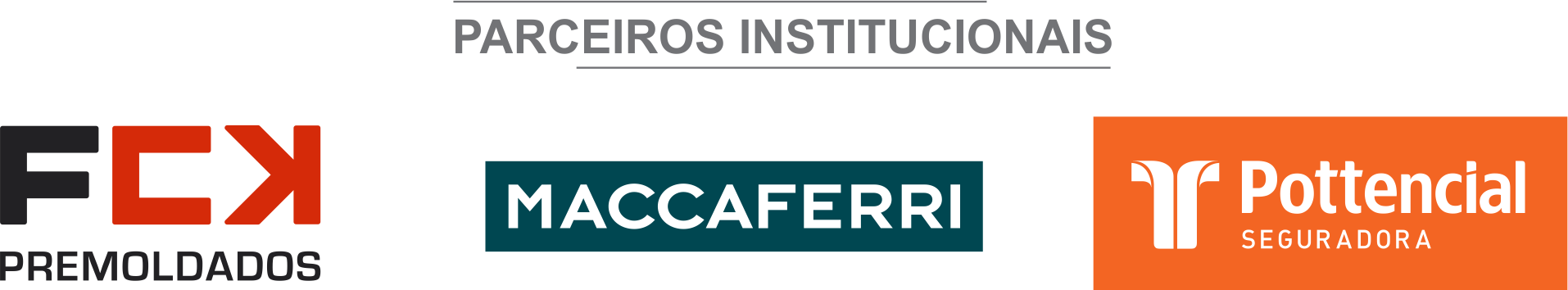  ÓRGÃO LICITANTE: COPASA-MG EDITAL: PREGÃO ELETRÔNICO Nº 05.2020/3069 – ERRATA (VALORES)Endereço: Rua Carangola, 606, térreo, bairro Santo Antônio, Belo Horizonte/MG.Informações: Telefone: (31) 3250-1618/1619. Fax: (31) 3250-1670/1317. E-mail: cpli@copasa.com.br. Endereço: Rua Carangola, 606, térreo, bairro Santo Antônio, Belo Horizonte/MG.Informações: Telefone: (31) 3250-1618/1619. Fax: (31) 3250-1670/1317. E-mail: cpli@copasa.com.br. OBJETO: SERVIÇOS AMBIENTAIS DE INTERVENÇÃO EM ESTRADAS VICINAIS. 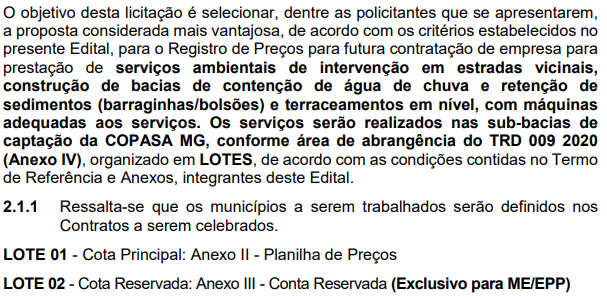 DATAS: Entrega:21/08/2020, até às 08:45.Abertura: 21/08/2020, às 08:45.Prazo de execução: Conforme Edital.Visita: Conforme Edital.VALORESVALORESVALORESVALORESValor Estimado da ObraCapital Social Igual ou SuperiorGarantia de PropostaValor do EditalLOTE1: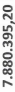 LOTE 2: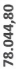 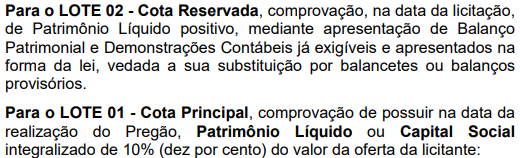 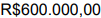 R$ -CAPACIDADE TÉCNICA: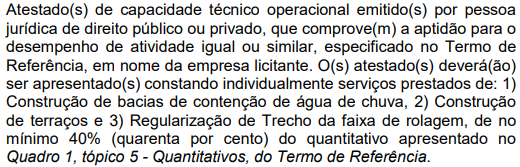 CAPACIDADE TÉCNICA:CAPACIDADE TÉCNICA:CAPACIDADE TÉCNICA:CAPACIDADE OPERACIONAL: 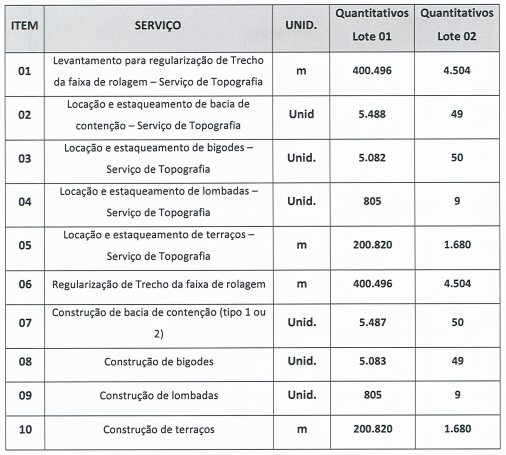 CAPACIDADE OPERACIONAL: CAPACIDADE OPERACIONAL: CAPACIDADE OPERACIONAL: ÍNDICES ECONÔMICOS: Conforme Edital. ÍNDICES ECONÔMICOS: Conforme Edital. ÍNDICES ECONÔMICOS: Conforme Edital. ÍNDICES ECONÔMICOS: Conforme Edital. OBSERVAÇÕES: Clique aqui para obter informações do edital.OBSERVAÇÕES: Clique aqui para obter informações do edital.OBSERVAÇÕES: Clique aqui para obter informações do edital.OBSERVAÇÕES: Clique aqui para obter informações do edital.ÓRGÃO LICITANTE: EMPRESA BAIANA DE ÁGUAS E SANEAMENTO S.A. - EMBASA - SECRETARIA DE INFRAESTRUTURA HÍDRICA E SANEAMENTO ÓRGÃO LICITANTE: EMPRESA BAIANA DE ÁGUAS E SANEAMENTO S.A. - EMBASA - SECRETARIA DE INFRAESTRUTURA HÍDRICA E SANEAMENTO EDITAL: AVISO DA LICITAÇÃO Nº 118/20Endereço: 4th - Atenue, 420 - Centro Administrativo da Bahia, Salvador - BA, 41745-002Edifício Sede da EMBASA - Centro Administrativo da Bahia. Informações complementares através dos Telefones: (71) 3372-4764/4756 ou pelo e-mail: plc.esclarecimentos@embasa.ba.gov.br. Endereço: 4th - Atenue, 420 - Centro Administrativo da Bahia, Salvador - BA, 41745-002Edifício Sede da EMBASA - Centro Administrativo da Bahia. Informações complementares através dos Telefones: (71) 3372-4764/4756 ou pelo e-mail: plc.esclarecimentos@embasa.ba.gov.br. Endereço: 4th - Atenue, 420 - Centro Administrativo da Bahia, Salvador - BA, 41745-002Edifício Sede da EMBASA - Centro Administrativo da Bahia. Informações complementares através dos Telefones: (71) 3372-4764/4756 ou pelo e-mail: plc.esclarecimentos@embasa.ba.gov.br. Objeto: EXECUÇÃO DAS OBRAS COMPLEMENTARES DE IMPLANTAÇÃO DO SISTEMA DE ESGOTAMENTO SANITÁRIO DE RIO DO ANTÔNIO.DATAS: Entrega: 03/09/2020 às 09:00.Abertura: 03/09/2020 às 09:00.DATAS: Entrega: 03/09/2020 às 09:00.Abertura: 03/09/2020 às 09:00.OBSERVAÇÕES: O Edital e seus anexos encontram-se disponíveis para download no site http://www.licitacoes-e.com.br/. (Licitação BB nº: 829047). O cadastro da proposta deverá ser feito no site http://www.licitacoes-e.com.br/, antes da abertura da sessão pública. Informações através do e-mail: mailto:plc.esclarecimentos@embasa.ba.gov.br ou por telefone: (71) 3372-4756/4764. OBSERVAÇÕES: O Edital e seus anexos encontram-se disponíveis para download no site http://www.licitacoes-e.com.br/. (Licitação BB nº: 829047). O cadastro da proposta deverá ser feito no site http://www.licitacoes-e.com.br/, antes da abertura da sessão pública. Informações através do e-mail: mailto:plc.esclarecimentos@embasa.ba.gov.br ou por telefone: (71) 3372-4756/4764. OBSERVAÇÕES: O Edital e seus anexos encontram-se disponíveis para download no site http://www.licitacoes-e.com.br/. (Licitação BB nº: 829047). O cadastro da proposta deverá ser feito no site http://www.licitacoes-e.com.br/, antes da abertura da sessão pública. Informações através do e-mail: mailto:plc.esclarecimentos@embasa.ba.gov.br ou por telefone: (71) 3372-4756/4764. ÓRGÃO LICITANTE: DEPARTAMENTO NACIONAL DE INFRAESTRUTURA DE TRANSPORTES - AVISO DE LICITAÇÃO RDC ELETRÔNICO EDITAL: Nº 291/2020 - UASG 393003 Nº PROC.: 50600001843202094EDITAL: Nº 291/2020 - UASG 393003 Nº PROC.: 50600001843202094Endereço: San Q. 03 Bloco "a" - Mezanino, Asa Norte - BRASÍLIA/DF - site www.comprasnet.gov.br www.comprasgovernamentais.gov.br/edital/393003-99-00291-2020. Endereço: San Q. 03 Bloco "a" - Mezanino, Asa Norte - BRASÍLIA/DF - site www.comprasnet.gov.br www.comprasgovernamentais.gov.br/edital/393003-99-00291-2020. Endereço: San Q. 03 Bloco "a" - Mezanino, Asa Norte - BRASÍLIA/DF - site www.comprasnet.gov.br www.comprasgovernamentais.gov.br/edital/393003-99-00291-2020. Objeto: CONTRATAÇÃO DE EMPRESA ESPECIALIZADA PARA A ELABORAÇÃO DE ESTUDOS E PROJETOS BÁSICOS E EXECUTIVOS DE ENGENHARIA PARA IMPLANTAÇÃO, PAVIMENTAÇÃO, ADEQUAÇÃO DE CAPACIDADE, MELHORIA DA SEGURANÇA E ELIMINAÇÃO DOS SEGMENTOS CRÍTICOS NA BR-470/RS. TOTAL DE ITENS LICITADOS: 1.Objeto: CONTRATAÇÃO DE EMPRESA ESPECIALIZADA PARA A ELABORAÇÃO DE ESTUDOS E PROJETOS BÁSICOS E EXECUTIVOS DE ENGENHARIA PARA IMPLANTAÇÃO, PAVIMENTAÇÃO, ADEQUAÇÃO DE CAPACIDADE, MELHORIA DA SEGURANÇA E ELIMINAÇÃO DOS SEGMENTOS CRÍTICOS NA BR-470/RS. TOTAL DE ITENS LICITADOS: 1.DATAS: Entrega: 31/08/2020 às 15:00.Abertura: 31/08/2020 às 15:00.Informações Gerais: O edital poderá ser obtido na Coordenação-Geral de Cadastro e Licitações ou por meio dos sítios: www.dnit.gov.br ou www.comprasgovernamentais.gov.br. Informações Gerais: O edital poderá ser obtido na Coordenação-Geral de Cadastro e Licitações ou por meio dos sítios: www.dnit.gov.br ou www.comprasgovernamentais.gov.br. Informações Gerais: O edital poderá ser obtido na Coordenação-Geral de Cadastro e Licitações ou por meio dos sítios: www.dnit.gov.br ou www.comprasgovernamentais.gov.br. ÓRGÃO LICITANTE: DEPARTAMENTO NACIONAL DE INFRAESTRUTURA DE TRANSPORTES - SUPERINTENDÊNCIA REGIONAL NA BAHIAEDITAL: PREGÃO ELETRÔNICO Nº 293/2020 - UASG 393027 Nº PROC.: 50605003646201926EDITAL: PREGÃO ELETRÔNICO Nº 293/2020 - UASG 393027 Nº PROC.: 50605003646201926Endereço: Rua Artur Azevedo Machado 1225 3º Andar, Stiep - Salvador/BA ou www.comprasgovernamentais.gov.br/edital/393027-5-00293-2020. Site www.comprasnet.gov.br Endereço: Rua Artur Azevedo Machado 1225 3º Andar, Stiep - Salvador/BA ou www.comprasgovernamentais.gov.br/edital/393027-5-00293-2020. Site www.comprasnet.gov.br Endereço: Rua Artur Azevedo Machado 1225 3º Andar, Stiep - Salvador/BA ou www.comprasgovernamentais.gov.br/edital/393027-5-00293-2020. Site www.comprasnet.gov.br Objeto: CONTRATAÇÃO DE EMPRESA PARA EXECUÇÃO DE SERVIÇOS DE MANUTENÇÃO RODOVIÁRIA (CONSERVAÇÃO/RECUPERAÇÃO NA RODOVIA BR-101/BA, SEGUNDO AS CONDIÇÕES E ESPECIFICAÇÕES PREVISTAS NO TERMO DE REFERÊNCIA. TOTAL DE ITENS LICITADOS: 1.Objeto: CONTRATAÇÃO DE EMPRESA PARA EXECUÇÃO DE SERVIÇOS DE MANUTENÇÃO RODOVIÁRIA (CONSERVAÇÃO/RECUPERAÇÃO NA RODOVIA BR-101/BA, SEGUNDO AS CONDIÇÕES E ESPECIFICAÇÕES PREVISTAS NO TERMO DE REFERÊNCIA. TOTAL DE ITENS LICITADOS: 1.DATAS: Entrega: 25/08/2020 às 10:00.Abertura: 25/08/2020 às 10:00.Informações Gerais: O Edital e demais arquivos relacionados ao pregão estarão disponíveis no site: www.dnit.gov.br ou www.comprasnet.gov.br. Informações Gerais: O Edital e demais arquivos relacionados ao pregão estarão disponíveis no site: www.dnit.gov.br ou www.comprasnet.gov.br. Informações Gerais: O Edital e demais arquivos relacionados ao pregão estarão disponíveis no site: www.dnit.gov.br ou www.comprasnet.gov.br. ÓRGÃO LICITANTE: DEPARTAMENTO NACIONAL DE INFRAESTRUTURA DE TRANSPORTES - SUPERINTENDÊNCIA REGIONAL NA BAHIAEDITAL: PREGÃO ELETRÔNICO Nº 294/2020 - UASG 393027 Nº PROC.: 50605001017202003.EDITAL: PREGÃO ELETRÔNICO Nº 294/2020 - UASG 393027 Nº PROC.: 50605001017202003.Endereço: Rua Artur Azevedo Machado 1225 3º Andar, Stiep - Salvador/BA ou www.comprasgovernamentais.gov.br/edital/393027-5-00293-2020. Site www.comprasnet.gov.br Endereço: Rua Artur Azevedo Machado 1225 3º Andar, Stiep - Salvador/BA ou www.comprasgovernamentais.gov.br/edital/393027-5-00293-2020. Site www.comprasnet.gov.br Endereço: Rua Artur Azevedo Machado 1225 3º Andar, Stiep - Salvador/BA ou www.comprasgovernamentais.gov.br/edital/393027-5-00293-2020. Site www.comprasnet.gov.br Objeto: CONTRATAÇÃO DE EMPRESA PARA EXECUÇÃO DE SERVIÇOS DE MANUTENÇÃO RODOVIÁRIA (CONSERVAÇÃO/RECUPERAÇÃO NA RODOVIA BR-430/BA. TOTAL DE ITENS LICITADOS: 1.Objeto: CONTRATAÇÃO DE EMPRESA PARA EXECUÇÃO DE SERVIÇOS DE MANUTENÇÃO RODOVIÁRIA (CONSERVAÇÃO/RECUPERAÇÃO NA RODOVIA BR-430/BA. TOTAL DE ITENS LICITADOS: 1.DATAS: Entrega: 24/08/2020 às 10:00.Abertura: 24/08/2020 às 10:00.Informações Gerais: O Edital e demais arquivos relacionados ao pregão estarão disponíveis no site: www.dnit.gov.br ou www.comprasnet.gov.br. Informações Gerais: O Edital e demais arquivos relacionados ao pregão estarão disponíveis no site: www.dnit.gov.br ou www.comprasnet.gov.br. Informações Gerais: O Edital e demais arquivos relacionados ao pregão estarão disponíveis no site: www.dnit.gov.br ou www.comprasnet.gov.br. ÓRGÃO LICITANTE:  SERVIÇO SOCIAL DA INDÚSTRIA - SESI, DEPARTAMENTO REGIONAL DE MINAS GERAISÓRGÃO LICITANTE:  SERVIÇO SOCIAL DA INDÚSTRIA - SESI, DEPARTAMENTO REGIONAL DE MINAS GERAISEDITAL: CONCORRÊNCIA SESI N.º 009/2020Endereço: COPERLI (setor de protocolo) - Av. do Contorno, n.º 4.520, 9.º andar, Bairro Funcionários, CEP 30110-916, em Belo Horizonte - MGEndereço: COPERLI (setor de protocolo) - Av. do Contorno, n.º 4.520, 9.º andar, Bairro Funcionários, CEP 30110-916, em Belo Horizonte - MGEndereço: COPERLI (setor de protocolo) - Av. do Contorno, n.º 4.520, 9.º andar, Bairro Funcionários, CEP 30110-916, em Belo Horizonte - MGObjeto: MODALIDADE CONCORRÊNCIA, TIPO MENOR PREÇO. CONTRATAÇÃO DE EMPRESA, PELO REGIME DE EMPREITADA POR PREÇO GLOBAL, PARA EXECUÇÃO DAS OBRAS CIVIS PARA REALIZAÇÃO DA REFORMA DE EDIFICAÇÃO EXISTENTE E CONSTRUÇÃO DE EDIFÍCIO ANEXO, EM ATENDIMENTO À UNIDADE SESI DENOMINADA ESCOLA SESI "ALBERTO MARTINS FONTOURA BORGES", LOCALIZADA EM UBERABA - MG.DATAS: Entrega: 26/08/2020 às 09:00.Abertura: 26/08/2020 às 09:00.DATAS: Entrega: 26/08/2020 às 09:00.Abertura: 26/08/2020 às 09:00.Informações Gerais: Este edital poderá ser consultado no Portal de Compras da FIEMG, no Menu "Edital", disponível no link https://compras.fiemg.com.br/portal/Mural.aspx?nNmTela=E. Informações Gerais: Este edital poderá ser consultado no Portal de Compras da FIEMG, no Menu "Edital", disponível no link https://compras.fiemg.com.br/portal/Mural.aspx?nNmTela=E. Informações Gerais: Este edital poderá ser consultado no Portal de Compras da FIEMG, no Menu "Edital", disponível no link https://compras.fiemg.com.br/portal/Mural.aspx?nNmTela=E. 